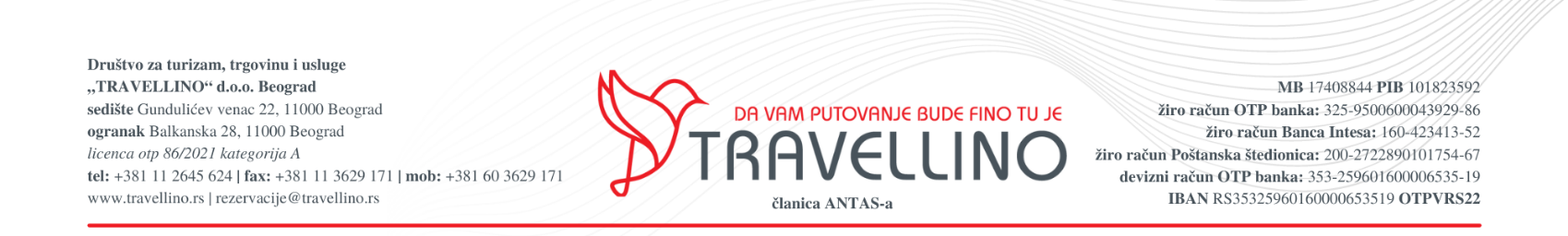 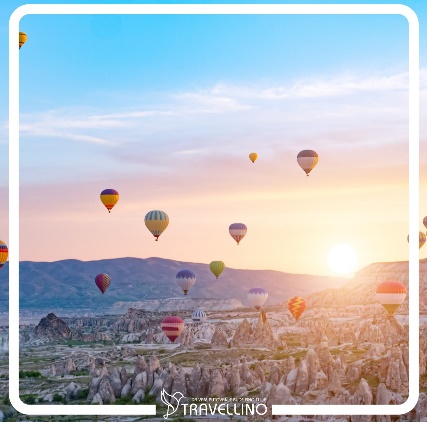 KAPADOKIJA4 NOĆENJA / 5 DANA / AVIONOMcenovnik br. 2 od 08.03.2022.Kapadokija, zemlja nestvarne lepote. Istoimena regija u kojoj se zapanjujuća prirodna lepota meša sa istorijskim znamenitostima, predstavlja jedan od najlepših pejzaža sveta. Sam naziv Kapadokija na persijskom jeziku znači zemlja lepih konja, a zbog svoje uloge koju je odigrala tokom ranog hrišćanstva, drugo ime joj je i Kolevka hrišćanstva. Ipak, ono po čemu je Kapadokija najpoznatija jesu neobične kamene skulpture, u narodu poznate kao vilinski dimnjaci, koje su nastale taloženjem belog vulkanskog pepela poznatog kao tuf.PROGRAM PUTOVANJA1. DAN, 		BEOGRAD – ISTANBUL – KAYSERI – GOREMESastanak putnika na aerodromu Nikola Tesla 2h pre poletanja aviona, (tačno vreme biće poznato najkasnije dan pred putovanje – organizator šalje obaveštenje svim putnicima sa svim detaljima polaska, ukoliko ne dobijete obaveštenje dan pred putovanje, najkasnije do 14h, obavezno kontaktirajte agenciju). Let kompanijom PEGASUS PC374 u 16:25h, sletanje u 19:05h (lokalna vremena prema objavljenoj satnici avio kompanije). Presedanje na let za Kayseri. Let kompanijom PEGASUS PC2740 u 21:00h, sletanje u 22:20h (lokalna vremena prema objavljenoj satnici avio kompanije). Transfer do hotela u mestu Goreme. Smeštaj u hotel. Noćenje.2. DAN, 		GOREME – LET BALONOM (fakultativno) – MUZEJI NA OTVORENOM GOREME I ZELVE / DOLINA PASABAG / DVORAC UCHIAR (fakultativno)Mogućnost organizovanja fakultativnog leta balonom u svitanje. Doručak. Slobodno vreme ili fakultativni program muzeji na otvorenom Goreme i Zelve / dolina Pasabag / dvorac Uchisar. Polazak na izlet oko 9:30h. Prva stanica je muzej na otvorenom Goreme u kom je hiljadama godina vladao monaški život. Unutar Muzeja su smešteni manastir, crkva i kapela, a skoro svaka stena je pretvorena u verski objakat oslikan vizantijskim freskama. Ceo kompleks je uvršten i u UNESCO listu Svetske baštine. Sledeća stanica je muzej na otvorenom Zelve. Zelve je još jedan muzej pod otvorenim nebom u Kapadokiji i to sa najvećom koncentracijom vilinskih dimnjaka. Zatim se izlet nastavlja do Pasabaga gde se mogu videti izuzetno upečatljive kamene formacije u obliku pečuraka. Dolina Pasabag sadrži neke od najupečatljivijih bajkovitih dimnjaka u Kapadokiji sa duplim, čak i trostrukim kapama. Ovaj tip formacije je jedinstven čak i za Kapadokiju, a ovi vilinski dimnjaci se nazivaju vilinski dimnjaci u obliku pečuraka. Nakon toga sledi obilazak dvorca Uchisar, odakle se pruža prekrasan pogled na fantastične stenovite formacije koje ga okružuju. Povratak u hotel. Slobodno vreme. Noćenje.3. DAN,		GOREME – MANASTIR SELIME / DERINKUYU / DOLINA IHLARA (fakultativno)Doručak. Slobodno vreme ili fakultativni program manastir Selime i podzemni grad Derinkuyu. Polazak na izlet oko 9:30h. Postoji na desetine podzemnih gradova u Kapadokiji koji su predstavljali utočišta hrišćanima kako bi neometano upražnjavali svoju veru, a najdublji je podzemni grad Derinkuyu. Ovaj grad se smatra devetim čudom antičkog sveta. Do sada je istraženo 8 spratova, do ukupne dubine od 85 metara, a najniža tri sprata se još uvek istražuju. Procene su da je 25 - 50 hiljada stanovnika, posedova je ventilacioni sistem, sistem vodovoda, školu, crkvu, kuhinje, toalete i mnoge druge prostorije koje su omogućavale normalan život stanovnika pod zemljom. Postoje brojni tuneli koji ga povezuju sa drugim obližnjim podzemnim gradovima. Nakon obilaska put se nastavlja do manastira Selime, najvećeg manastira u Kapadokiji, sa velikom pećinskom katedralom i prekrasnim pogledom na područje. Zatim obilazimo dolinu Ihlara. Dolina Ihlara je kanjon dubine otprilike 100 metara i formiran je od strane reke Melendiz pre nekoliko hiljada godina. Počinje u selu Ihlara i završava se manastirom Selime. Hiljade ljudi je nekada živelo u Ihlara dolini. Na povratku u Goreme, zaustavljamo se na spektakularnom vidikovcu sa pogledom na dolinu golubova. Povratak u hotel. Noćenje.4. DAN,		GOREME – URGUP I AVANOS (fakultativno) Doručak. Slobodan dan za individualne aktivnosti ili fakultativno obilazak gradova Urgup i Avanos. Urgup je turistički centar Kapadokije sa brojnim prodavnicama, kafićima, restoranima... Grad je poznat po vrhunskom domaćem vinu. U starom gradskom jezgru možete da vidite dobro očuvane stare kuće. Na obali Crvene reke, najveće u Turskoj, nalazi se još jedan znameniti gradić Kapadokije – Avanos. Stari deo grada sa kaldrmisanim ulicama, nekoliko znamenitih crkava… mesta su koja obavezno treba obići u Avanosu. Takođe, grad je  već vekovima poznat po grnčarstvu i ručno pravljenim keramičkim predmetima koji su među najlepšim suvenirima iz Kapadokije. Ručak. Povratak u hotel. Noćenje.5. DAN,		GOREME - KAYSERI - ISTANBUL – BEOGRADDoručak. Odjava iz hotela. Organizovan transfer do aerodroma. Poletanje aviona za Istanbul. Ukrcavanje na let za Beograd. Sletanje u kasnim popodvenim / večernjim časovima na aerodrom Nikola Tesla.  Kraj programa. 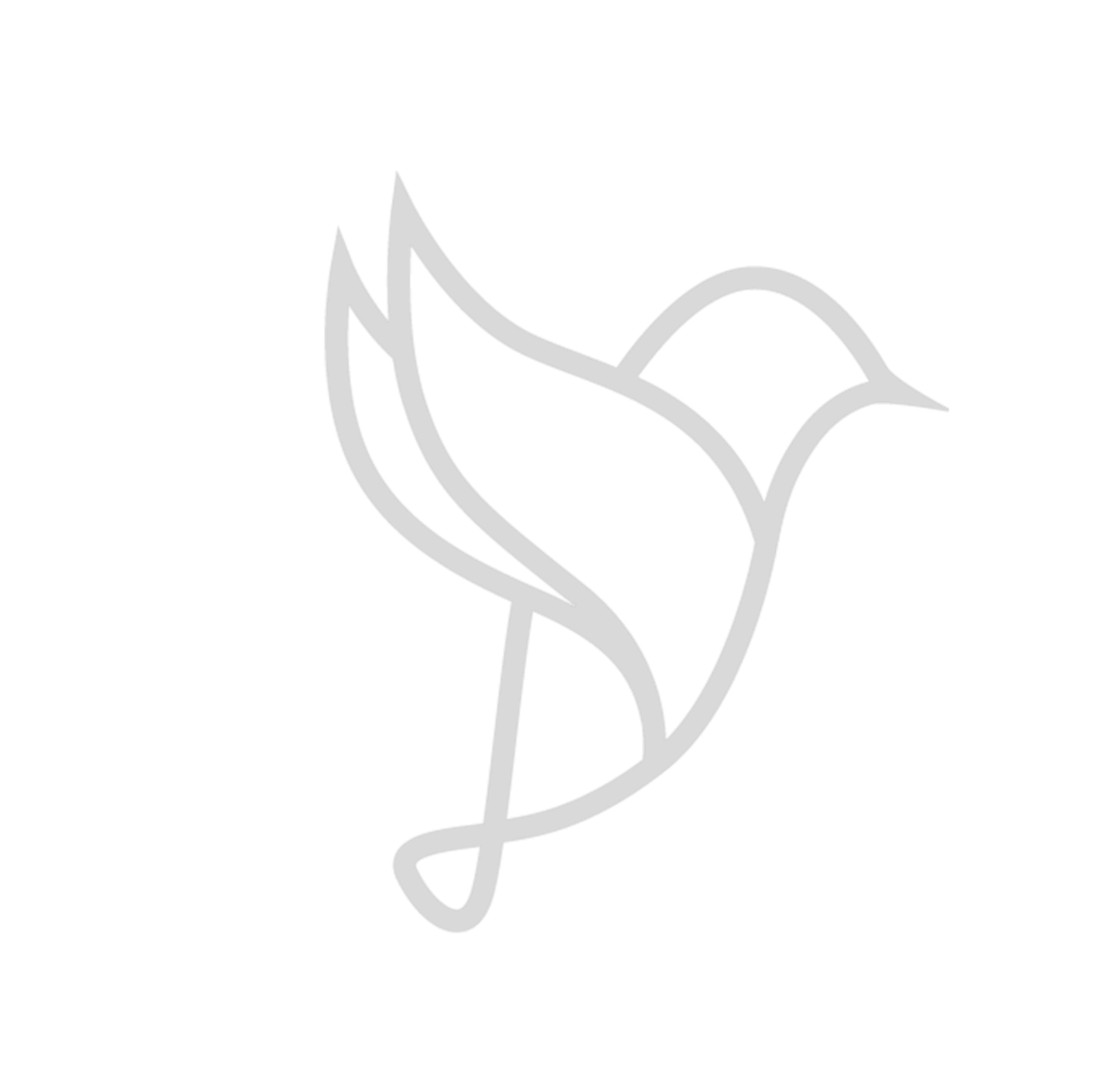 DEVIZNI DEO IZ TABELE SE PLAĆA U DINARSKOJ PROTIVVREDNOSTI PO SREDNJEM KURSU NARODNE BANKE SRBIJE NA DAN UPLATEdoplata za 1/1 sobu 80 evra (isključivo na upit)doplata za polupansion 25 evradete do 12 godina u pratnji dve odrasle osobe (na pomoćnom ležaju) ostvaruje popust 30 evra na cenu aranžmanaCENA ARANŽMANA OBUHVATAavio prevoz na relaciji Beograd – Istanbul – Kayseri –  Istanbul – Beograd sa uključenim svim taksama i prtljagom transfer aerodrom – hotel – aerodromsmeštaj u hotelu 4* (po lokalnoj kategorizaciji) u 1/2 i 1/2+1 (treći krevet je pomoćni ležaj manjih dimenzija - isključivo na upit) sobama u Goremu na bazi 4 noćenja sa doručkom (švedski sto - samoposluživanje)usluge turističkog vodičatroškove ogranizacije putovanjaARANŽMANA NE OBUHVATAputno zdravstveno osiguranje (do 17 god – 315 din, od 18 do 70 god – 630 din, od 71 do 83 god – 1260 din) sa osiguranom sumom do 12000 evra, doplata 50% od cene osiguranja za osiguranje od COVID-19 PUTNO ZDRAVSTVENO OSIGURANJE SE PREPORUČUJE ZA PUTOVANJE U INOSTRANSTVO RADI VAŠE SIGURNOSTIindividualne troškove – nepomenute uslugefakultativne izletetransfer iz NOVOG SADA – doplata 2000 din / minimum 4 putnikaNAČIN PLAĆANJA30% prilikom rezervacije, ostatak isplaćeno najkasnije 7 dana pred putovanje platnim karticama VISA, DINA, MAESTRO, MASTER CARD, AMERICAN EXPRESSna rate čekovima bez kamate, 40% avans, poslednja rata 2 meseca nakon putovanja, realizacija 10. ili 20. u mesecu – čekovi se deponuju u agenciji najkasnije 7 dana pred putovanjeavans 30%, ostatak odloženo - do 3 mesečne rate kreditnim karticama BANCA INTESA – VISA, MASTER CARD I AMERICAN EXPRESSkarticama Poštanske štedionice do 6 jednakih mesečnih rata  putem administrativne zabrane na 4 mesečne rateFAKULTATIVNI IZLETI (minimum 15 pax za realizaciju)LET BALONOM - U slučaju nemogućnosti leta zbog loših vremenskih prilika novac se vraća, a ukoliko putnik otkaže novac se ne vraća. Pod lošim vremenskim uslovima se ne smatra samo kiša već vetrovi koji duvaju. 150 evra – OBAVEZNA PRIJAVA I UPLATA U AGENCIJIMUZEJI NA OTVORENOM GOREME I ZELVE / DOLINA PASABAG / DVORAC UCHIAR (uključene ulaznice) 40 evraMANASTIR SELIME / DERINKUYU / DOLINA IHLARA (uključene ulaznice) 35 evraURGUP I AVANOS 20 evraNAPOMENA Fakultativni izleti nisu obavezni deo programa i zavise od broja prijavljenih putnika. Cena se uglavnom sastoji od troškova rezervacije, prevoza, parkinga, vodiča, ulaznica, organizacije... Cene izleta podložne su promenama u slučaju nedovoljnog broja prijavljenih putnika ili u slučaju promena cena ulaznica na lokalitetima. Agencija ne snosi odgovornost promene cene ulaznica na lokalitetima u odnosu na dan izlaska programa. U slučaju nedovoljnog broja putnika, organizator izleta zadržava pravo ponuditi korigovane, više cene u odnosu na zainteresovani broj putnika koje isti nisu u obavezi da prihvate. Termini fakultativnih izleta su promenljivi i zavise od slobodnih termina po lokalitetima, broja prijavljenih putnika i objektivnih okolnosti. Izvršilac usluga na odredištu je inopartner.OPIS SMEŠTAJA - opisi smeštajnih objekata su informativnog karakteraHotel TOURIST 4* Nalazi se u gradu Goreme koji se nalazi u središtu Kapadokije pa je idealno pozicioniran za obilazak Kapadokije. Hotel ima aperitiv bar, restoran... Sobe su 1/2  i 1/2 + 1 (treći krevet je pomoćni ležaj manjih dimenzija - isključivo na upit) sa TWC, TV, telefonom, mini barom... www.touristhotel.com.trVIŠE INFORMACIJA ZA ULAZAK U TURSKU: www.mfa.gov.rs/gradjani/putovanje-u-inostranstvo/vize-i-informacije-o-drzavama/turskaNAPOMENA: Prtljag putnika sme da sadrži isključivo poklone i stvari za ličnu upotrebu!Za putnike koji poseduju crveni biometrijski pasoš Republike Srbije, za ulazak u Republiku Tursku, pasoš treba da važi minimum 6 meseci od dana povratka sa putovanja.MOLIMO VAS DA SE PRE ZAKLJUČENJA UGOVORA O PUTOVANJU UPOZNATE SA PROGRAMOM PUTOVANJA I POSEBNIM NAPOMENAMA KOJE SU SASTAVNI DEO PROGRAMA PUTOVANJA, KAO I OPŠTIM USLOVIMA PUTOVANJA AGENCIJE TRAVELLINOPREMA ZAKONU O TURIZMU ORGANIZATOR PUTOVANJA IMA PROPISANU POLISU OSIGURANJA BROJ 470000049539 OD 01.10.2021. GODINE - ROK VAŽENJA 01.10.2022. GODINE, POLISA TRIGLAV OSIGURANJE A.D.O, U VISINI OD 30.000 EVRA ZA SLUČAJ INSOLVENTNOSTI ORGANIZATORA PUTOVANJA I ZA SLUČAJ NAKNADE ŠTETE KOJA SE PROUZROKUJE PUTNIKU NEISPUNJENJEM, DELIMIČNIM ISPUNJENJEM ILI NEUREDNIM ISPUNJENJEM OBAVEZA ORGANIZATORA PUTOVANJA KOJE SU ODREĐENE OPŠTIM USLOVIMA I PROGRAMOM PUTOVANJAPROGRAM JE RAĐEN NA BAZI MINIMUM 15 PUTNIKAU SLUČAJU NEDOVOLJNOG BROJA PUTNIKA ROK ZA OTKAZ PUTOVANJA JE PET DANA PRE POČETKA PUTOVANJAAGENCIJA ZADRŽAVA PRAVO DA REALIZUJE PREVOZ UZ KOREKCIJU CENE ILI U SARADNJI SA DRUGOM AGENCIJOMAGENCIJA ZADRŽAVA PRAVO KOREKCIJE CENA U SLUČAJU PROMENA NA DEVIZNOM TRŽIŠTUAGENCIJA NE SNOSI ODGOVORNOST ZA EVENTUALNE DRUGAČIJE USMENE INFORMACIJE O PROGRAMU PUTOVANJAORGANIZATOR ZADRŽAVA PRAVO PROMENE REDOSLEDA POJEDINIH SADRŽAJA U PROGRAMUUZ OVAJ PROGRAM VAŽE OPŠTI USLOVI PUTOVANJA TURISTIČKE AGENCIJE TRAVELLINOPOSEBNE NAPOMENE SU SASTAVNI DEO PROGRAMA PUTOVANJAORGANIZATOR PUTOVANJA TURISTIČKA AGENCIJA TRAVELLINO, LICENCA OTP 86/2021, kategorija Abroj programa 028/2022 POSEBNE NAPOMENE Prva promena po već zaključenom ugovoru je moguća bez nadoknade. Kod svake naredne promene već zaključenog ugovora (datuma polaska i povratka, imena putnika, broja putnika sa ugovora, smeštajnog objekata…), agencija zadržava pravo naplate administrativnih troškova u iznosu od 1000 dinara po ugovoru.Mole se putnici da prilikom rezervacije, a najkasnije 10 dana pred putovanje dostave tačna imena i prezimena onako kako je napisano u pasošu (dostaviti fotokopiju prve strane pasoša). U suprotnom svaka promena posle navedong roka podleže dodatnoj naplati od strane avio kompanije koju snose sami putnici!!!Za putnike koji poseduju crveni biometrijski pasoš Republike Srbije, za ulazak u EU pasoš treba da važi minimum 3 meseca od dana povratka sa putovanja, a za ulazak u Republiku Tursku minimum 6 meseci od dana povratka sa putovanja.Organizator putovanja nije ovlašćen i ne ceni valjanost putnih i drugih isprava. Putnici koji nisu državljani Srbije u obavezi su da se sami upoznaju sa viznim režimom zemlje u koju putuju.  Preporučuje se putnicima da se o uslovima ulaska u zemlje EU (potrebna novčana sredstva za boravak, zdravstveno osiguranje, potvrde o smeštaju...) informišu na sajtu Delegacije EU u Srbiji www.europa.rs ili u ambasadi ili konzulatu zemlje u koju putuju i kroz koje prolaze. Agencija ne snosi odgovornost u slučaju da pogranične vlasti onemoguće putniku ulaz na teritoriju EU. Dan pred polazak organizator putovanja šalje obaveštenje sa svim detaljima polaska. Ukoliko ne dobijete poruku obavezno kontaktirajte agenciju radi dobijanja tačnih podataka oko polaska na putovanje.Kod transfera aerodrom - hotel - aerodrom, autobus po dolasku, kao i u odlasku staje što je moguće bliže smeštajnom objektu, a u zavisnosti kako zbog konfiguracije terena tako i u najvećoj meri u zavisnosti od saobraćajne prohodnosti. Obaveza organizatora nije prenos prtljaga od autobusa do smeštajnog objekta.Dozvoljena težina prtljaga 20 kg po osobi, a ručnog prtljaga 7 kg po osobi. Svaki višak prtljaga se dodatno naplaćuje (prema pravilima i tarifama koje odredjuje avio prevoznik, a na koje organizator putovanja ne može imati uticaja).Mole se putnici da vode računa o svojim putnim ispravama, novcu i stvarima u toku trajanja aranžmana. Organizator putovanja ne može odgovarati niti se organizatoru putovanja pišu prigovori u slučaju nepredviđenih okolnosti.Organizator putovanja i izleta na putovanju zadržava pravo izmene termina i uslova izvođenja fakultativnih izleta predviđenih programom kao i redosleda razgledanja usled objektivnih okolnosti. Molimo da uzmete u obzir da postoji mogućnost da usled državnih ili verskih praznika na određenoj destinaciji neki od lokaliteta ili tržnih centara, prodavnica, restorana, muzeja... ne rade.Dužina trajanja slobodnog vremena za individualne aktivnosti tokom programa putovanja zavisi od objektivnih okolnosti (npr. dužine trajanja obilazaka, termina polazaka, vremena dolaska i daljeg rasporeda u aranžmanu).Putnicima koji imaju za cilj posete muzejima i galerijama, preporučujemo da na internetu provere radno vreme istih i da željene posete usklade sa slobodnim vremenom na putovanju.Oznaka kategorije hotela u programu je zvanično utvrđena i važeća na dan zaključenja ugovora između organizatora putovanja i ino partnera, te eventualne naknadne promene koje organizatoru putovanja nisu poznate ne mogu biti relevantne.U smeštajne objekte se ulazi prvog dana boravka od 15:00h (postoji mogućnost ranijeg ulaska), a napuštaju se poslednjeg dana boravka najkasnije do 09:00h. Svaki hotel ima restoran. Svaka soba ima tuš / WC. Smeštaj iz ove ponude registrovan je, pregledan i standardizovan od strane Nacionalne turističke asocijacije zemlje u kojoj se nalazi. Organizator putovanja u slučaju ne objavljivanja tačnog imena hotela, obavezuje se da ime postavi najkasnije 7 dana pre polaska na put. U slučaju promene hotela, organizator je dužan o tome obavestiti sve putnike, a zamenjen hotel mora u svemu odgovarati standardima hotela datog u opisu programa.Opisi smeštajnih objekata su informativnog karaktera. Za eventualna odstupanja i kvalitet usluge u okviru smeštajnih objekata, organizator putovanja ne snosi odgovornost jer to isključivo zavisi od smeštajnih objekata. Neki od dopunskih sadržaja smeštajnih objekta su dostupni uz doplatu. Postoji mogućnost odstupanja i promena oko dostupnosti nekih sadržaja, jer isključivo zavise od smeštajnih objekata (npr. sef, parking, mini-bar, TV, klima uređaj, fen za kosu, internet...). Savetujemo da se i sami više informišete o istima putem interneta, na društvenim mrežama i specijalizovanim portalima koji pružaju tu vrstu pomoći putnicima poput www.tripadvisor.com, www.booking.com…Organizator putovanja ne može da utiče na razmeštaj po sobama jer to isključivo zavisi od recepcije smeštajnog objekta.Zahtevi za konektovane sobe, family sobe i sl uzeće se u razmatranje ali grupni aranžmani ne podrazumevaju ovakvu vrstu smeštaja niti izbora soba i njihovog sadržaja (balkon, terasa, pušačka soba, spratnost, francuski ležaj…). Agencija organizator ne može obećavati ovakve usluge.Smeštaj na grupnim aranžmanima ovog tipa je u dvokrevetnim ili dvokrevetnim sobama sa pomoćnim ležajem namenjene za smeštaj treće osobe. Sobe sa pomoćnim ležajem su manje komforne, a treći ležaj je pomoćni i može biti standardnih ili manjih dimenzija.Sva vremena u programima putovanja su data po lokalnom vremenu zemlje u kojoj se boravi.Potpisnik ugovora o putovanju ili predstavnici grupe putnika obavezni su da sve putnike upoznaju sa ugovorenim programom putovanja, uslovima plaćanja i osiguranja, kao i Opštim uslovima putovanja organizatora putovanja.Maloletni putnici prilikom putovanja moraju imati overenu saglasnost roditelja.Međunarodno putno zdravstveno osiguranje je obavezno za pojedine destinacije. Savetujemo Vas da isto posedujete za sva Vaša putovanja jer u suprotnom sami snosite odgovornost za eventualne posledice prilikom kontrole države u koju putujete kao i kontrole u državama kroz koje prolazite.Za sve informacije date usmenim, telefonskim ili elektronskim putem agencija ne snosi odgovornost. Validan je samo pisani program putovanja istaknut u prostorijama agencije.Organizator zadržava pravo da putem Last minute ponude prodaje svoje aranžmana po cenama koje su drugačije od onih u cenovniku. Stranke koje su započele plaćanje ili uplatile aranžman po cenama objavljenim u ovom cenovniku nemaju pravo da potražuju nadoknadu na ime eventualne razlike u ceni.TERMIN PUTOVANJAHOTELCENA ARANŽMANA24.04 – 28.04.2022.USKRSTOURIST 4*PROMO CENA419 evra